    4-H Cat Certificate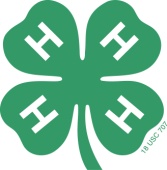 4-H Member’s Name				
Address						
Town			   	   Zip Code	
Phone Number					
Name of Club					
Leader’s Name 					
Name of Animal_					
Date of Birth (Month/Day/Year)			
Sex  _		 Reg.				
Breed 						
Variety 						Provide detailed description of animal (color, pattern, coat etc.) 																			
Attach front and side view pictures here.


When was animal acquired for 4-H project? (Month/Day/Year) 										_____ 	        	 			       	   				
	Signature of 4-H Member 		Signature of Parent of Guardian			 Signature of 4-H Leader						
Signature of County Agent			Year						
Signature of County Agent			Year						
Signature of County Agent			Year						
Signature of County Agent			Year						
Signature of County Agent			Year						
Signature of County Agent			Year						
Signature of County Agent			Year						
Signature of County Agent			Year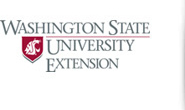 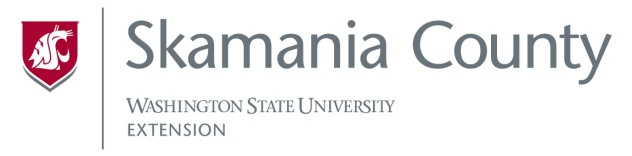 